 
SKJEMA 1.1.3 	Utdanningsplan for ph.d.-kandidat
Innen seks måneder etter opptak skal ph.d.-kandidaten, i samarbeid med veiledergruppen, utarbeide en utdanningsplan som oppfyller de krav som stilles i gjeldende ph.d.-forskrift og eventuelle særlige krav og utfyllende bestemmelser fastsatt av fakultetet som ph.d.-kandidaten er tatt opp ved. Utdanningsplanen skal godkjennes av fakultetet.  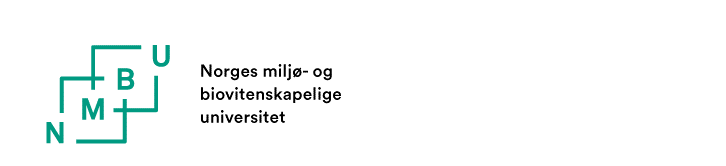 Dersom det oppstår behov for å gjøre vesentlige endringer skal ny utdanningsplan utarbeides og godkjennes av fakultetet.
Ved endringer i emne-/kursdelen skal «Søknad om endringer i opplæringsdelen» (skjema 2.2) være godkjent av fakultetet før emner/kurs gjennomføres. PH.D.-KANDIDAT:FRAMDRIFTSPLANFramdriftsplanen skal gi en samlet oversikt over ph.d.-utdanningen, og brukes også i forbindelse med årlig rapportering til fakultetet. List opp i del A forskningsrelaterte aktiviteter/milepæler, legg til flere linjer ved behov: Eksperimentelt arbeid, innsamling av data, analyser, seminarer, skrivearbeid, faglig(e) bidrag på konferanser osv. I del B: Studie-/forskningsopphold utenfor Norge. I del C: Studiepoenggivende emner/kurs eventuelt spesialpensum.Opplæringsdelen Se § 8 i Ph.d.-forskriften. Opplæringsdelen skal inneholde emner på ph.d.- eller masternivå som totalt gir mellom 30 og 60 studiepoeng (ECTS), etter nærmere spesifikasjoner fra fakultetet.  Et emne i forskningsetikk og vitenskapsfilosofi på minimum 5 studiepoeng skal inngå i opplæringsdelen. Disse emnene kan også tas hver for seg, men må da til sammen utgjøre minimum 5 studiepoeng. Elementer som skal inngå i opplæringsdelen, bør ikke være eldre enn 2 år ved oppstartdato (unntak, diplomatutdanning og forskerlinjen ved veterinærstudiet). For emner som tilbys av andre enn NMBU (akkrediterte læresteder / universiteter el. høgskoler): 	
Legg ved fullstendig emnebeskrivelse inkl. opplysninger om vurderingsform (eksamensform og karaktersetting). 
For «Spesialpensum»:  
Lever  søknad/avtale  på eget skjema, se http://www.nmbu.no/forskning/forskerutdanning/opplaringsdelUtdanningsplanen skal inneholde følgende vedlegg (hvis aktuelt): 	Fullstendig prosjektbeskrivelse (3-5 sider), som beskriver bakgrunn, mål, forskningsspørsmål (klart formulert) og metoder (dersom dette ikke allerede er levert sammen med søknad om opptak) 	Emnebeskrivelser for emner som tas ved andre læresteder enn NMBU og/eller for spesialpensum ved NMBU  	Avtale om spesialpensum som skal inngå i opplæringsdelenSignatur og dato:FAKULTETETS GODKJENNINGEtternavn:Fornavn og mellomnavn:Fakultet:Program: Hovedveileder:Hovedveileder:EVENTUELT PLIKTARBEID (Kun aktuelt ved 4-årig ph.d.-kontrakt)EVENTUELT PLIKTARBEID (Kun aktuelt ved 4-årig ph.d.-kontrakt)EVENTUELT PLIKTARBEID (Kun aktuelt ved 4-årig ph.d.-kontrakt)Type pliktarbeidAndel av arbeidstidPliktarbeid utføres ved (arbeidssted)Undervisning          Klinisk arbeid            %   %Annet arbeid, vennligst spesifiser: AKTIVITETER/MILEPÆLERAKTIVITETER/MILEPÆLERAKTIVITETER/MILEPÆLERAKTIVITETER/MILEPÆLERGjennomføres Gjennomføres StartseminarStartseminarStartseminarStartseminarVår   Høst    Vår   Høst    Vår   Høst    Vår   Høst    Vår   Høst    Vår   Høst    Vår   Høst    Vår   Høst    Vår   Høst    Vår   Høst    Midtveis-seminar /midtveisevalueringMidtveis-seminar /midtveisevalueringMidtveis-seminar /midtveisevalueringMidtveis-seminar /midtveisevalueringVår   Høst    Vår   Høst    Vår   Høst    Vår   Høst    Vår   Høst    Vår   Høst    Vår   Høst    Vår   Høst    Vår   Høst    Vår   Høst    SluttseminarSluttseminarSluttseminarSluttseminarVår   Høst    Vår   Høst    Vår   Høst    Vår   Høst    UTENLANDSOPPHOLDUTENLANDSOPPHOLDUTENLANDSOPPHOLDUTENLANDSOPPHOLDUTENLANDSOPPHOLDUTENLANDSOPPHOLDInstitusjonLandFormålPeriode f.o.m.- t.o.m.Periode f.o.m.- t.o.m.Periode f.o.m.- t.o.m.EMNER I OPPLÆRINGSDELENEmnekodeEmnenavnLærestedEmnenivåEksamen
semester/årStudiepoeng (ECTS)PHI 401 el tilsv.Ph.d.     Master V   H    5Ph.d.     Master V   H    Ph.d.     Master V   H    Ph.d.     Master V   H    Ph.d.     Master V   H    Ph.d.     Master V   H    Ph.d.     Master V   H    Ph.d.     Master V   H    Totalt antall studiepoeng Totalt antall studiepoeng Totalt antall studiepoeng Totalt antall studiepoeng Totalt antall studiepoeng 5,00Ph.d.-kandidatens signatur:Plan levert (dato):Hovedveileders signatur:Plan levert (dato):Utdanningsplanen 
er godkjent av:Utvalg/representant med godkjenningsmyndighet:Plan godkjent(dato):